OUTREACH TEMPERATURE CARDName: 									Date:My Current Temperature: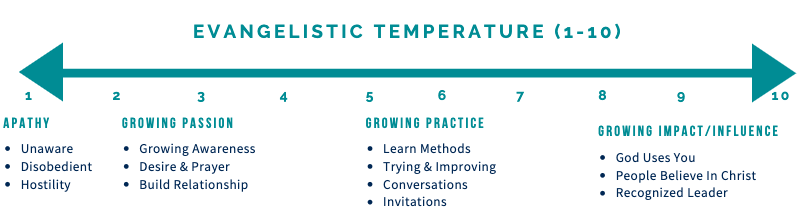 Recent Progress in Relationships or Spiritual Conversations: Unchurched People:FriendsRelativesAcquaintancesNeighbors ColleaguesEnemiesStrangers/StrayedDiscern TIPS Next Step1 -Trust2- Interests3- Pain points4- Spiritual truthBLESS missional practices I will pursue to build the relationship and to transition to the next stage of the TIPS for Conversations: Begin with PrayerListen: ASK QUESTIONS to help the transitionEat: Connecting in social situationsServe Them and Ask for Their HelpShare your Story and the Good News of Jesus: Invite ResponseDate: 